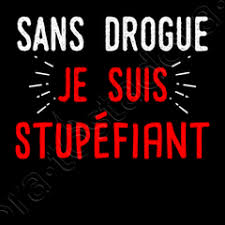 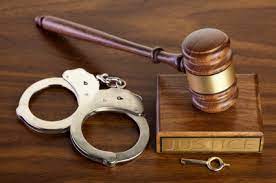 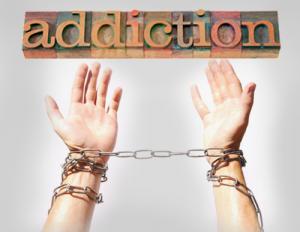 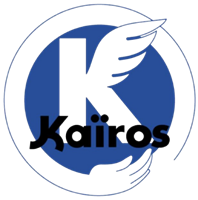 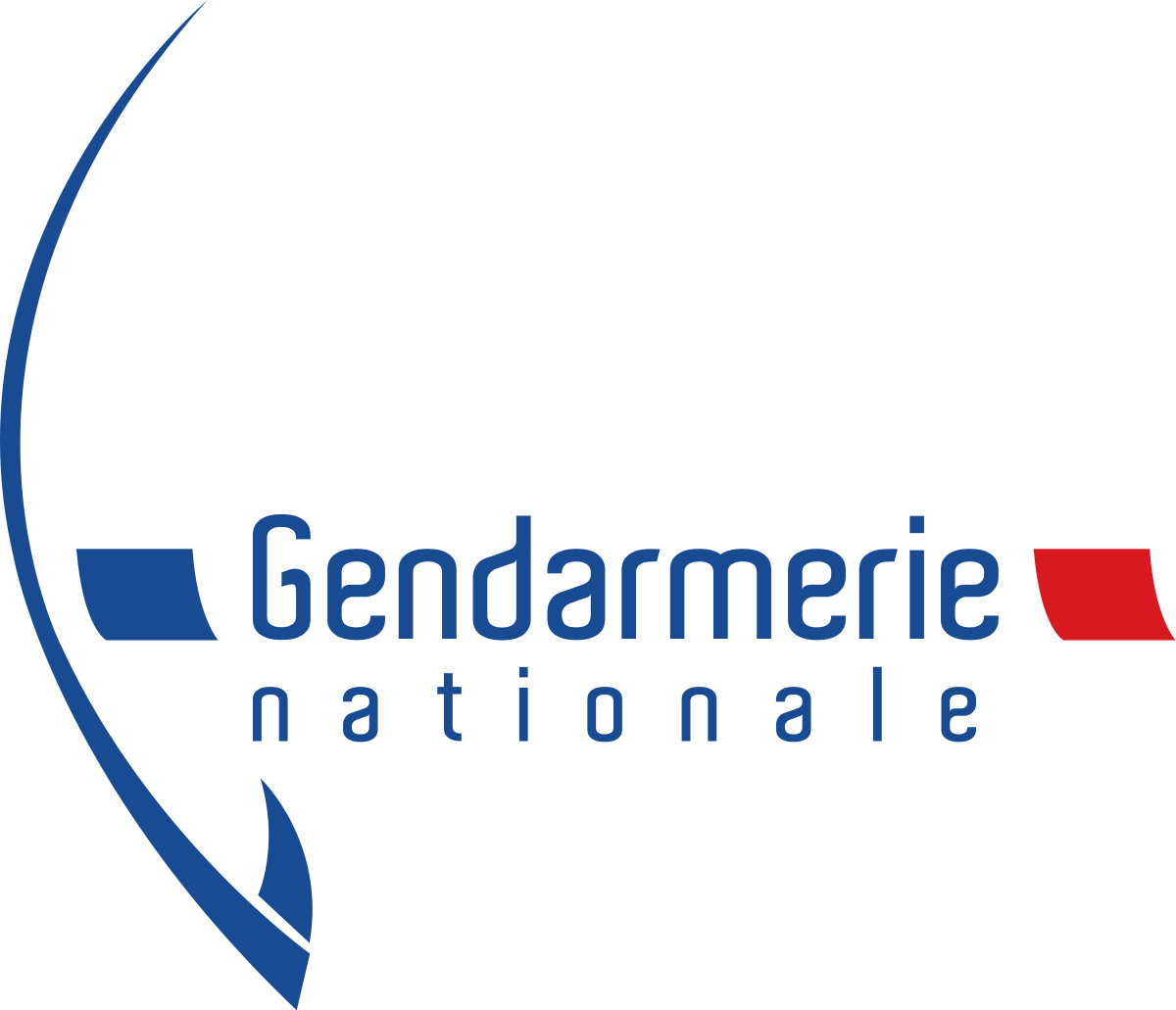 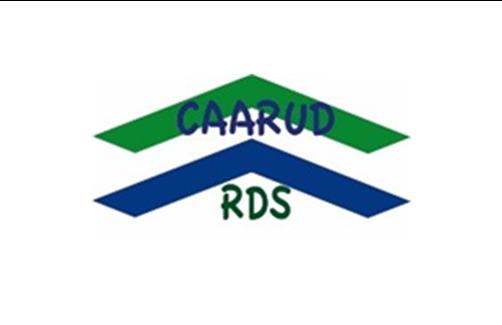 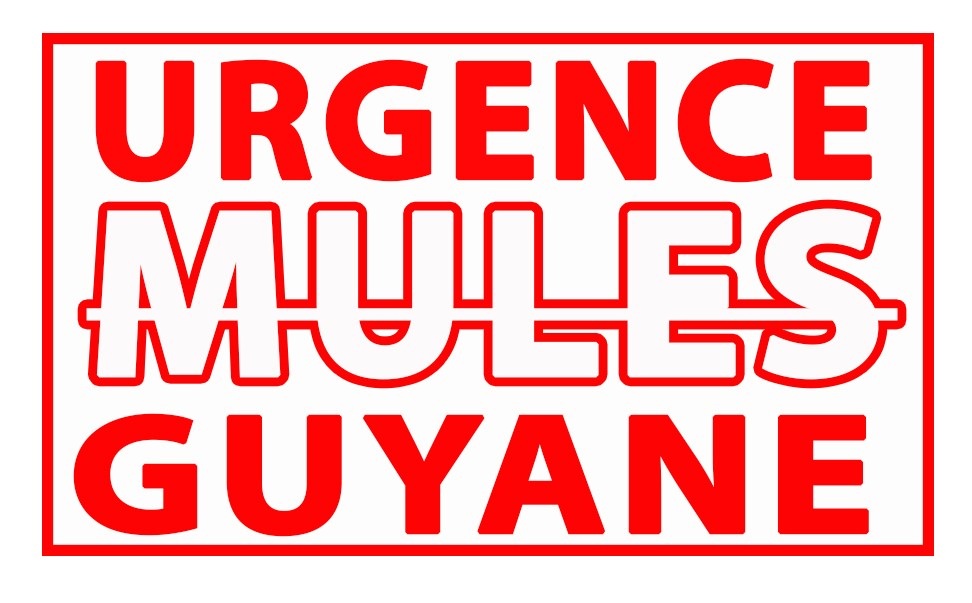 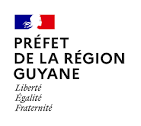 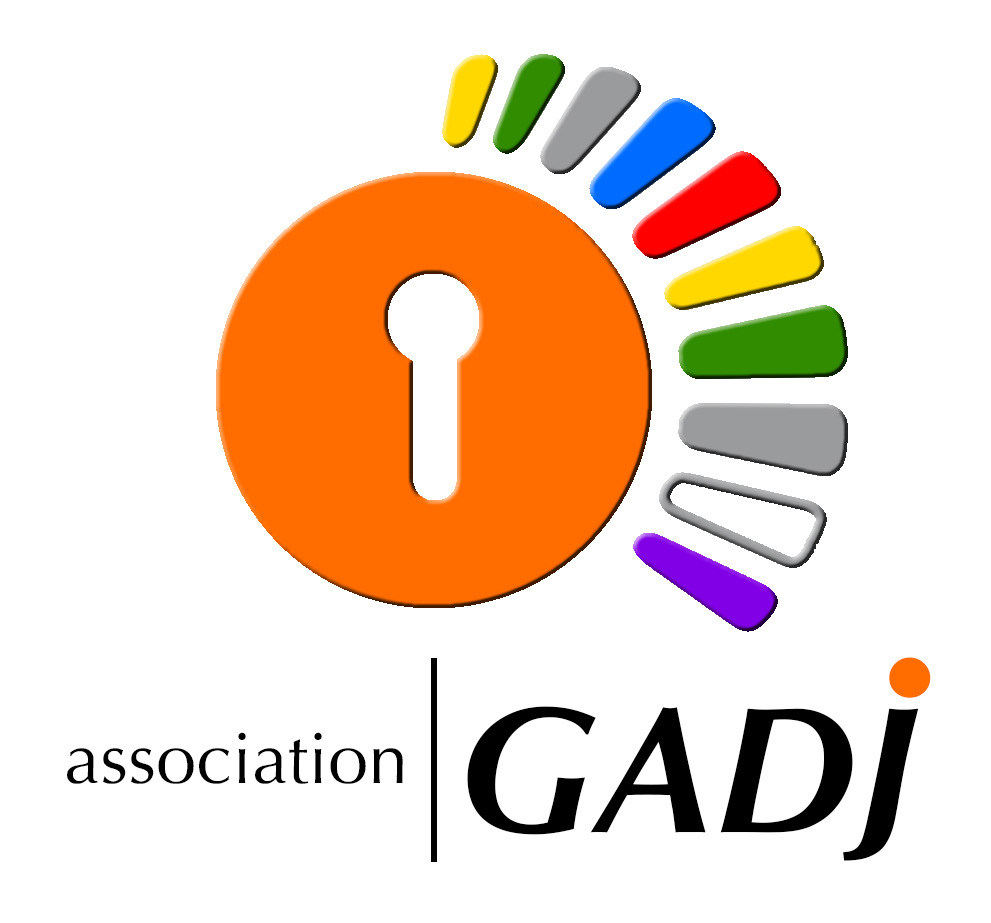 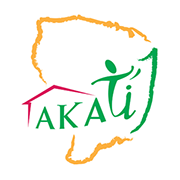 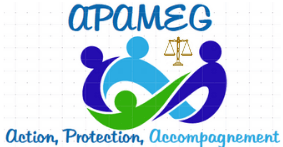 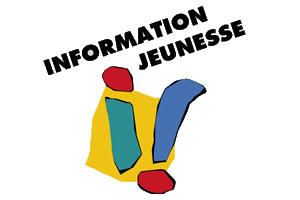 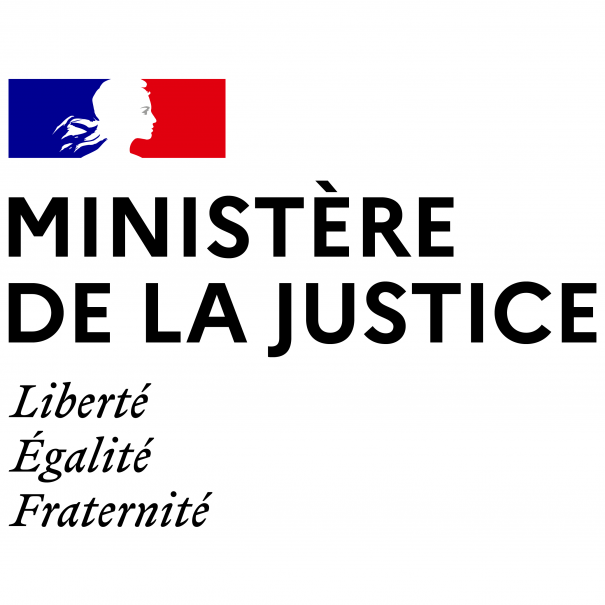 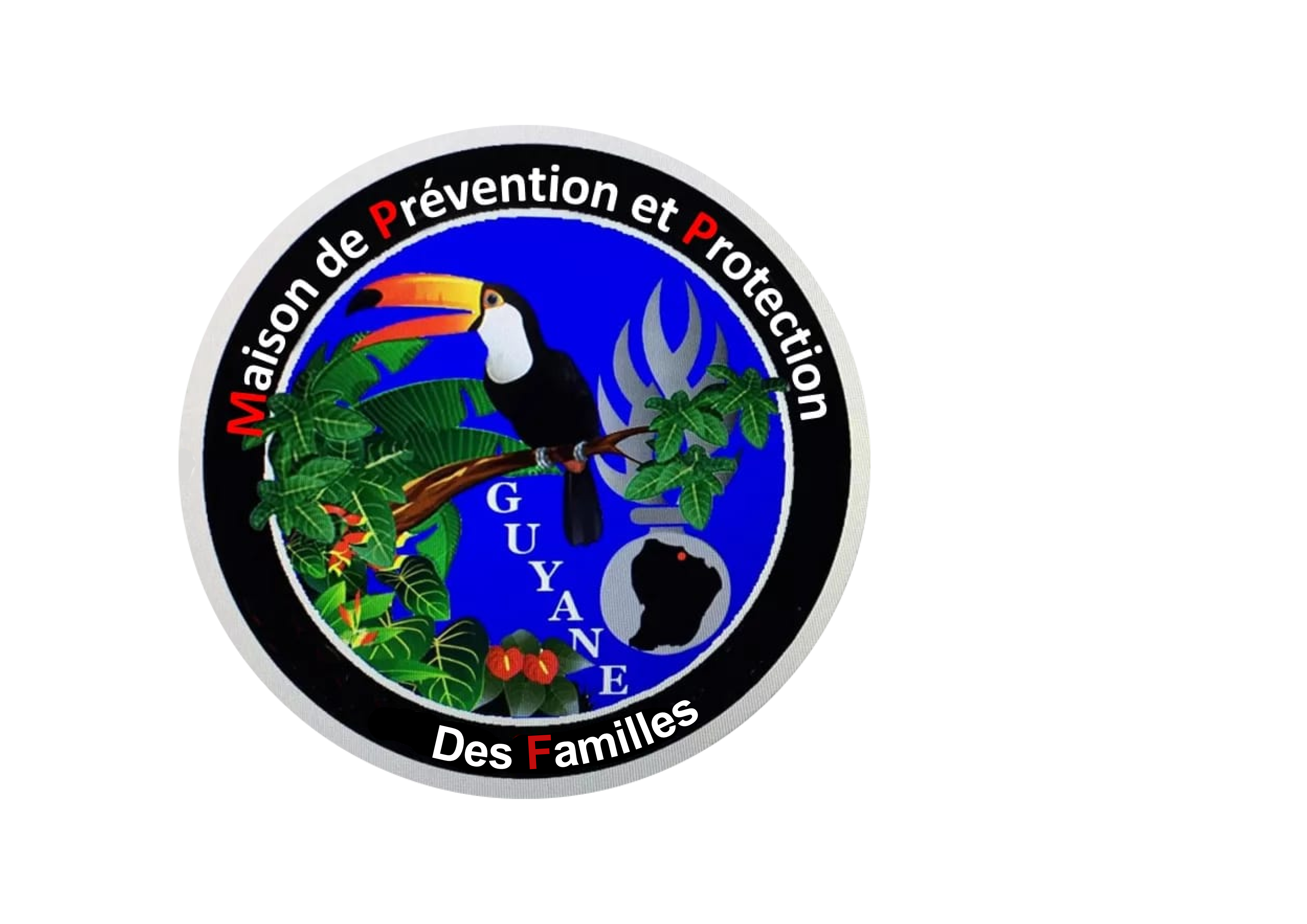 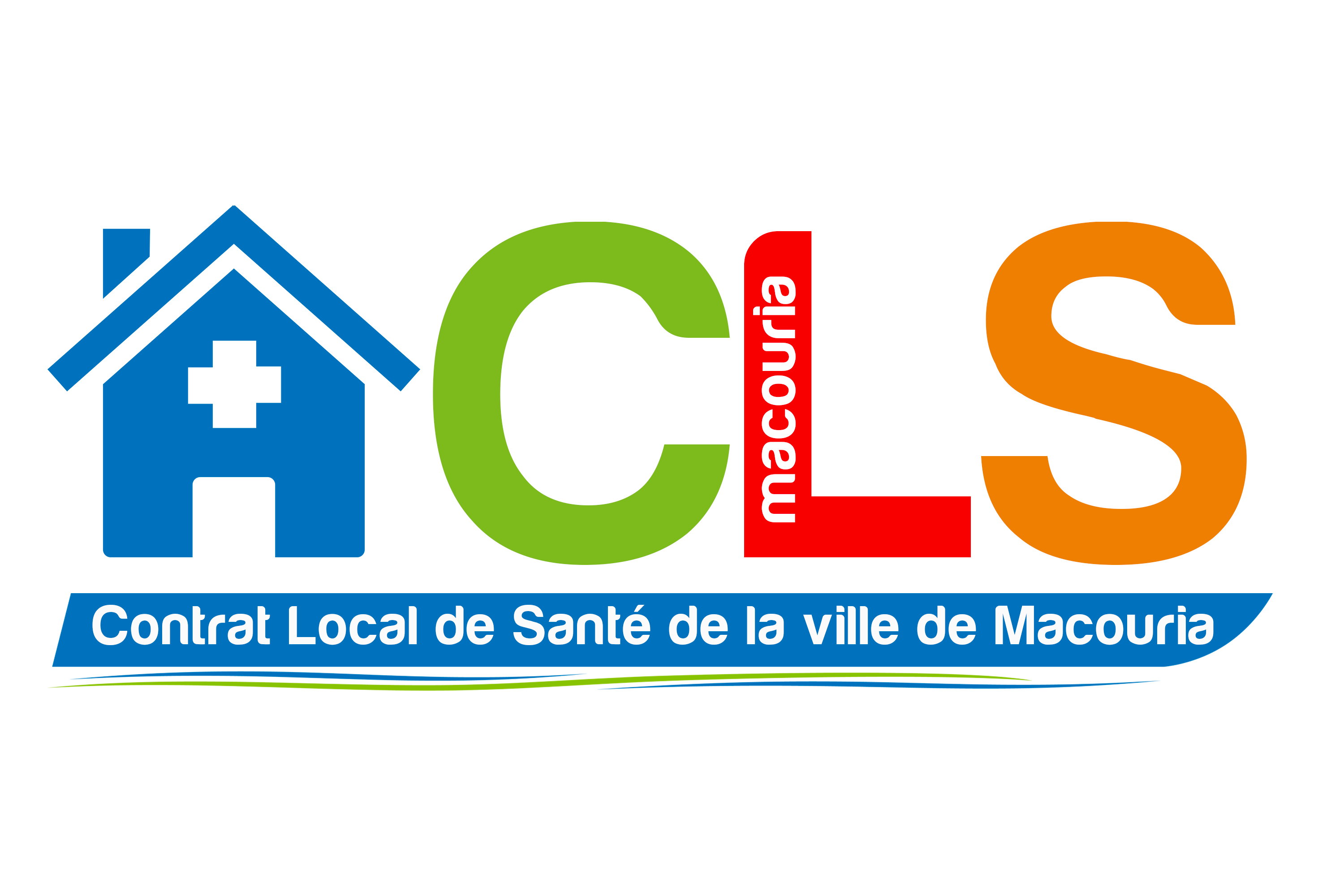 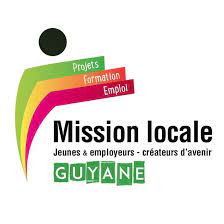 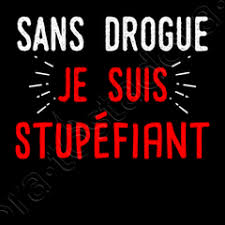 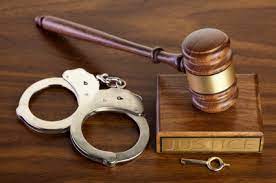 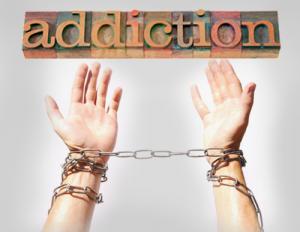 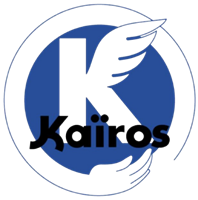 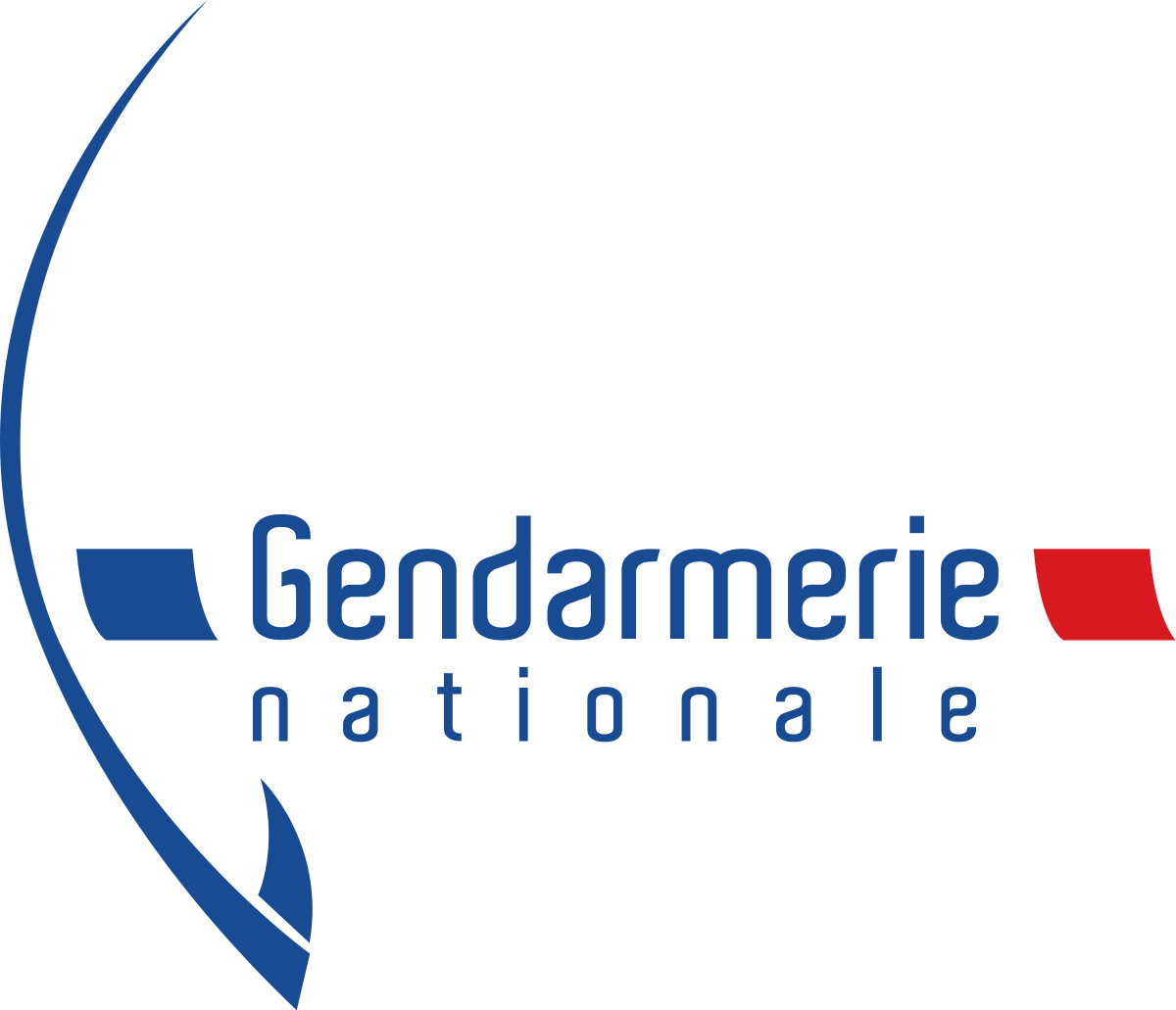 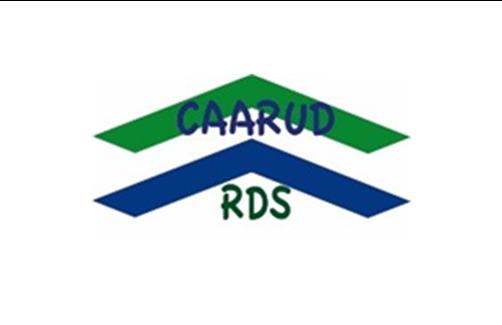 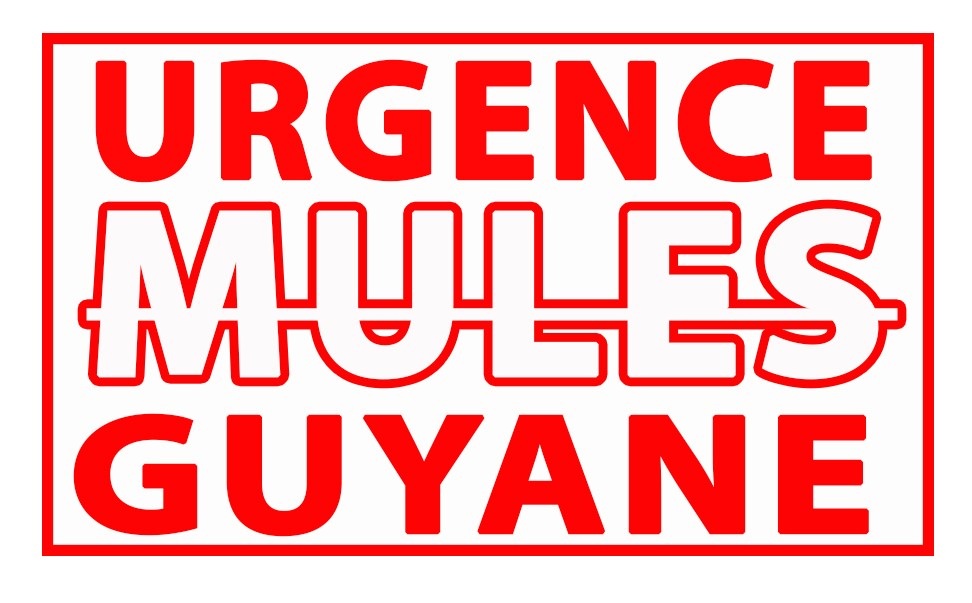 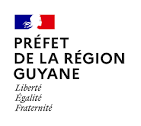 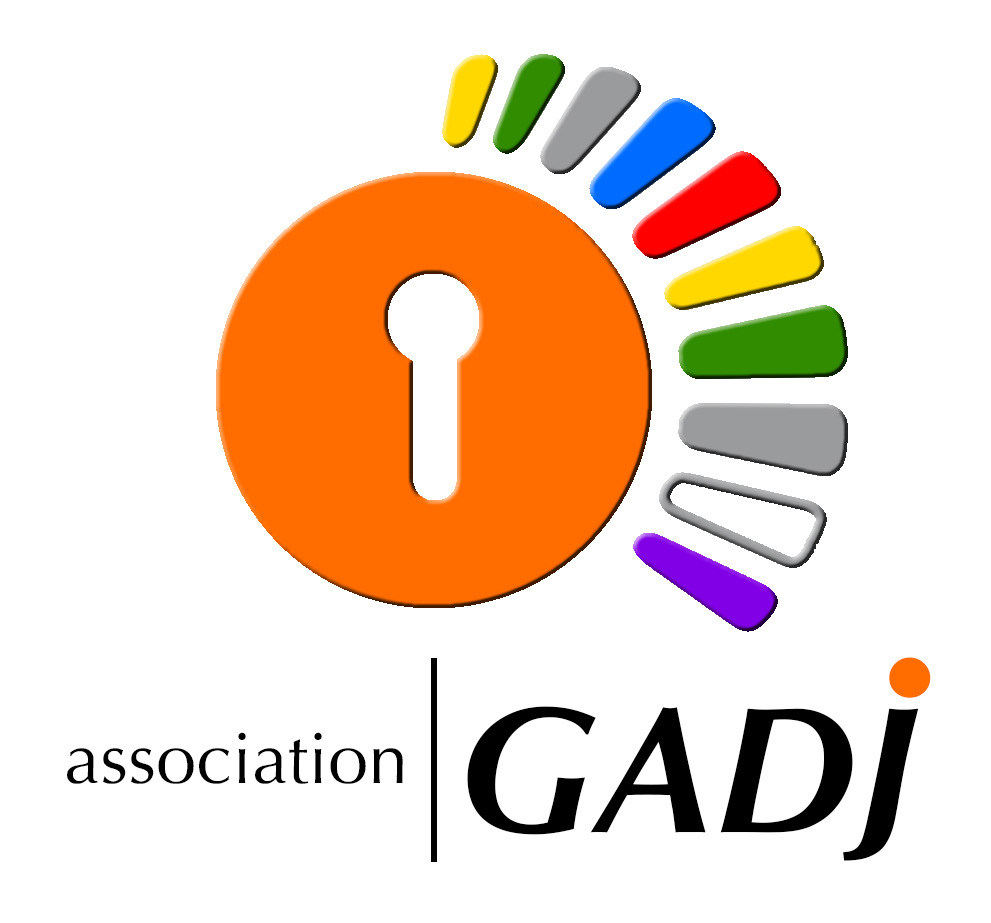 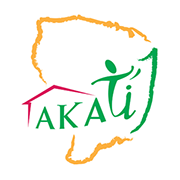 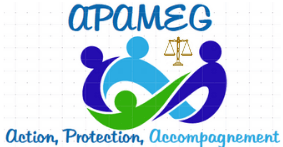 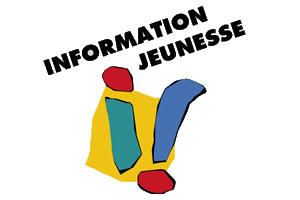 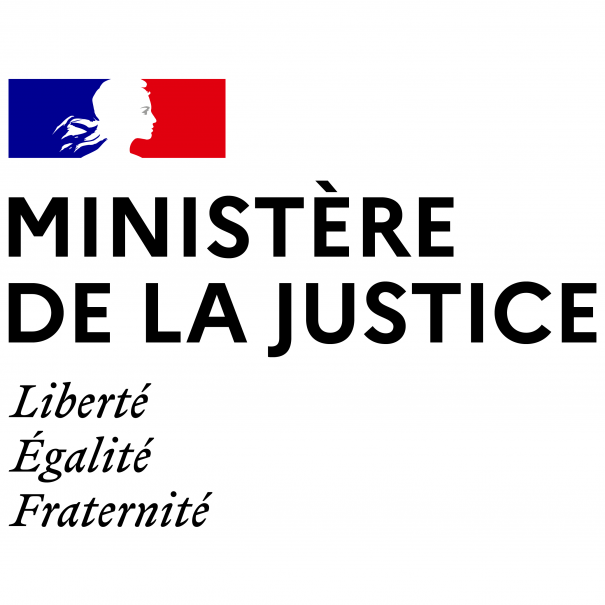 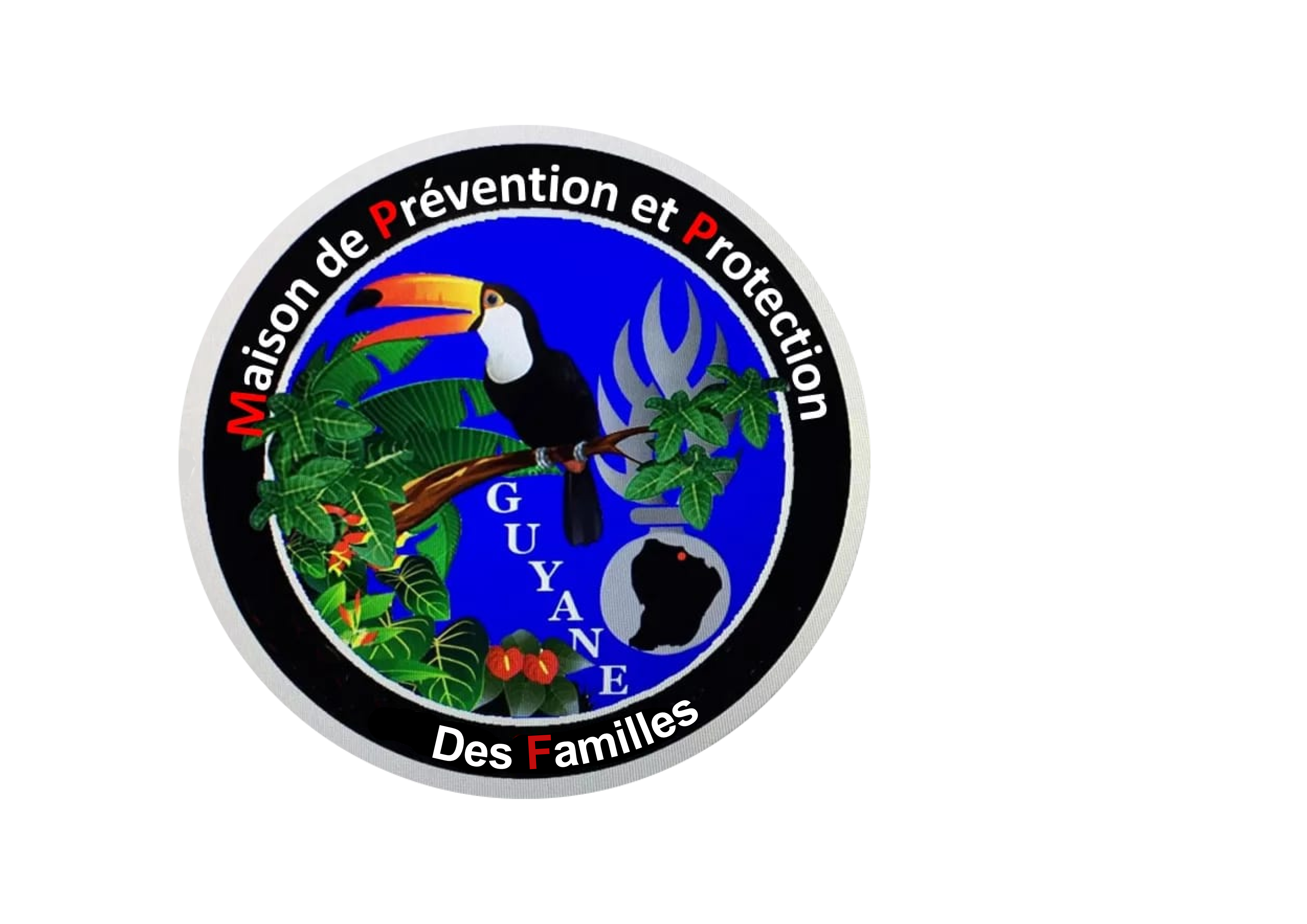 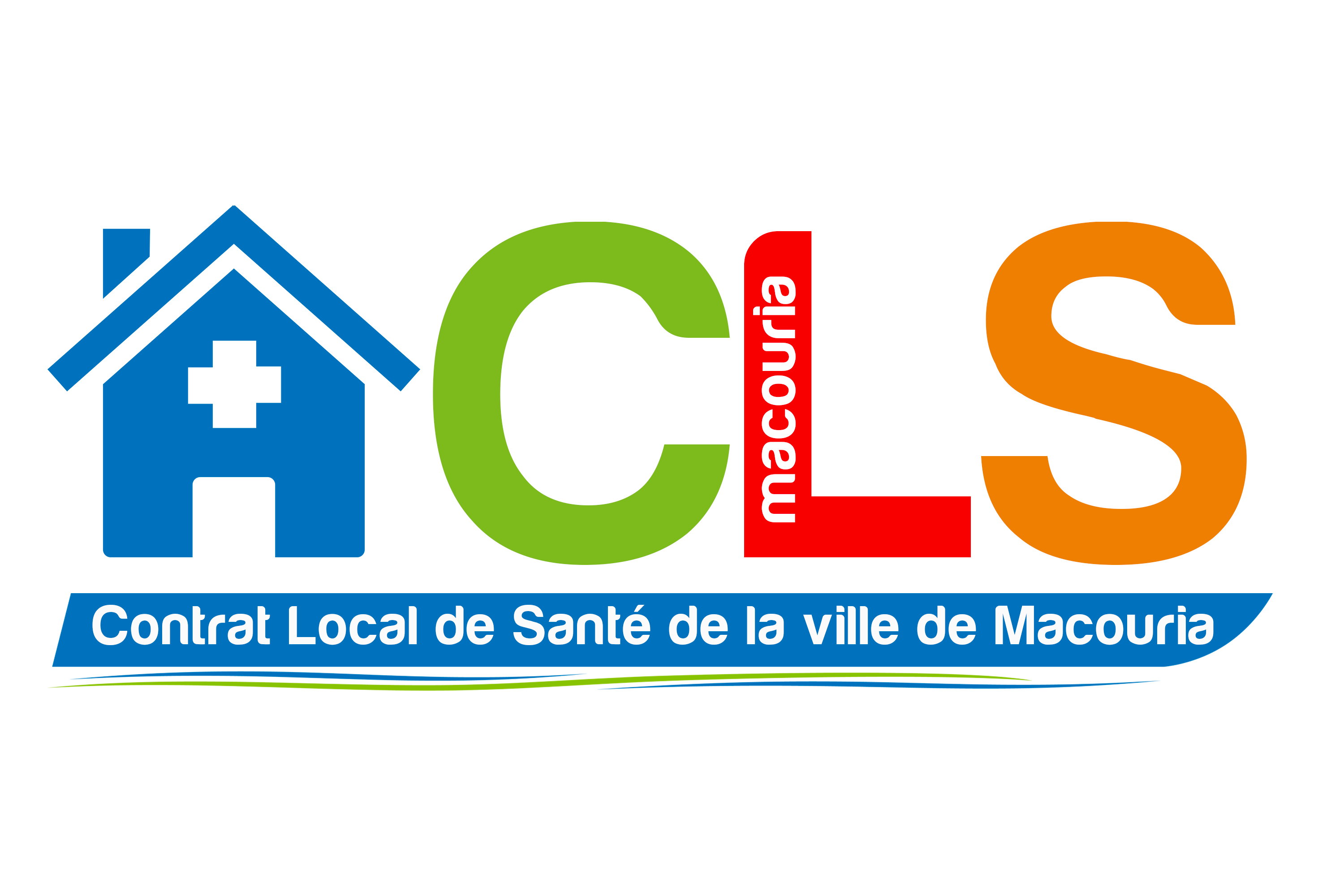 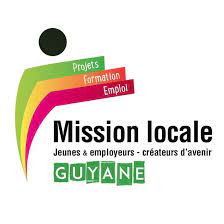 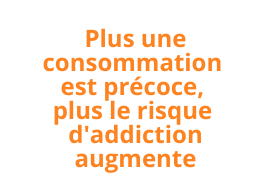 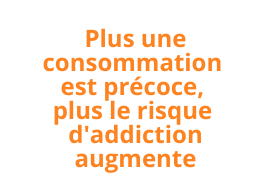 CONTACTSDSU (Dévelopement Social Urbain)CLSPD (Conseil Local de Sécurité et Prévention de la délinquance) - 0694 04 23 68PIJ (Point Information Jeunesse) – 0694 38 24 35Mission Locale Région Guyane (permanence Macouria) - 06 94 45 05 98CLS (Contrat Local de Santé) – 0694 00 82 19Domaine de Soula 97355 Macouria APAMEG (Action Protection Accompagnement et Mesures Educatives en Guyane)Bât H - LC 46 Résidence MONT LUCAS 197300 Cayennecontact@apameg.fr 	0594 39 54 57 / 0694 48 18 97CAARUD RDS (Centres d’Accueil et d’Accompagnement à la Réduction de risques pour Usagers de Drogues)42 rue rouget de l'isle 97300 CAYENNE 05 94 28 24 83 AKATIJ4 Rue des Artisans, 97310 Kourou 0594 32 33 13 Kaïros1 chemin du Rorota A43 Résidence 	Echo les Vagues 97354 Rémire-Montjoly 05 94 35 84 68 / 0694 43 85 56GADJ (Guyane Accompagnement Développement Jalonnés)27 rue des Ixoras rsd. Cogneau Larivot97351 Matoury	Tél. : 0594 27 56 93Urgence Mules Guyane urgencemules@gmail.comPJJ (Protection Judiciaire de la Jeunesse)quart Simarouba 97310 KOUROU 0594 32 87 26 